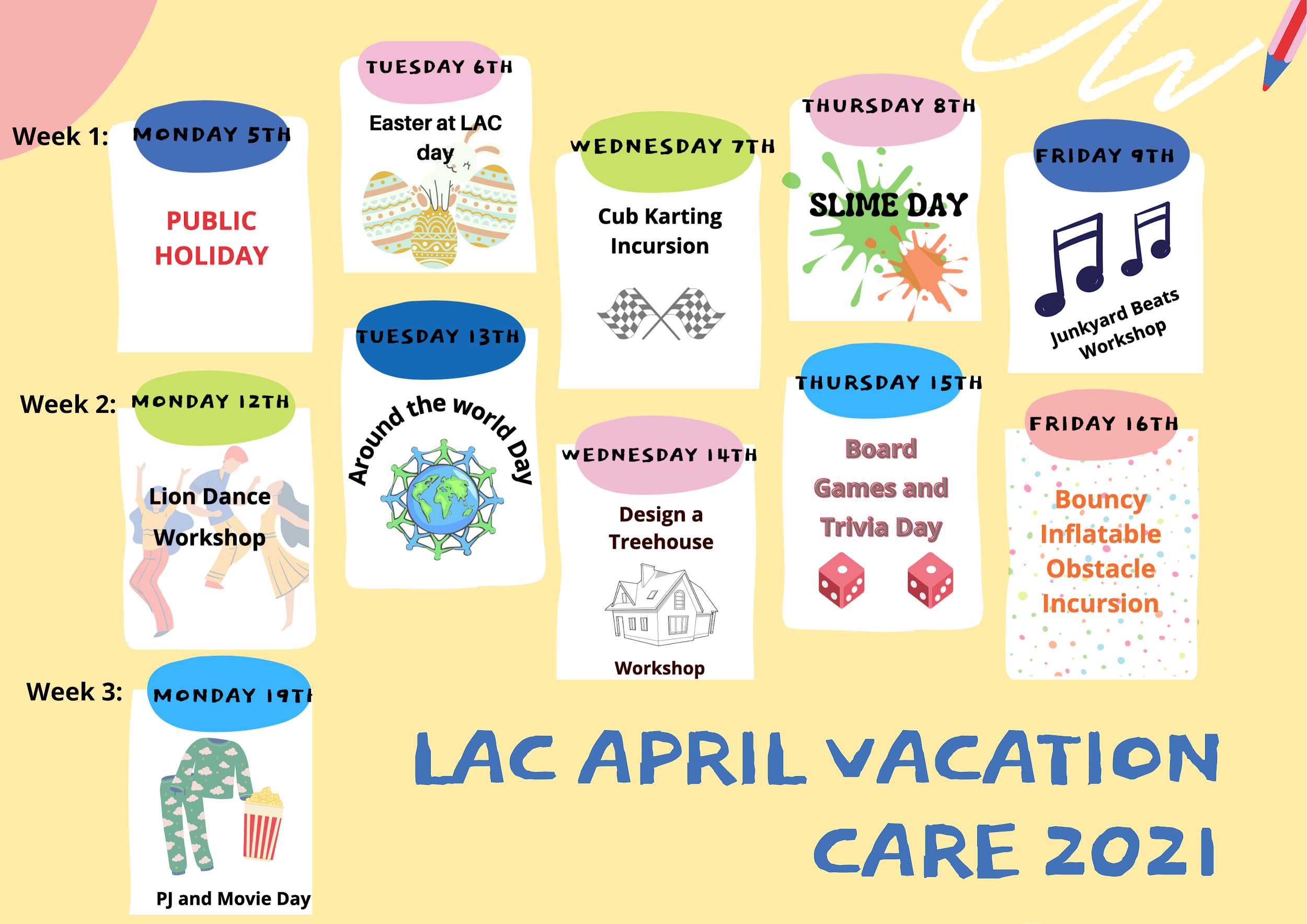 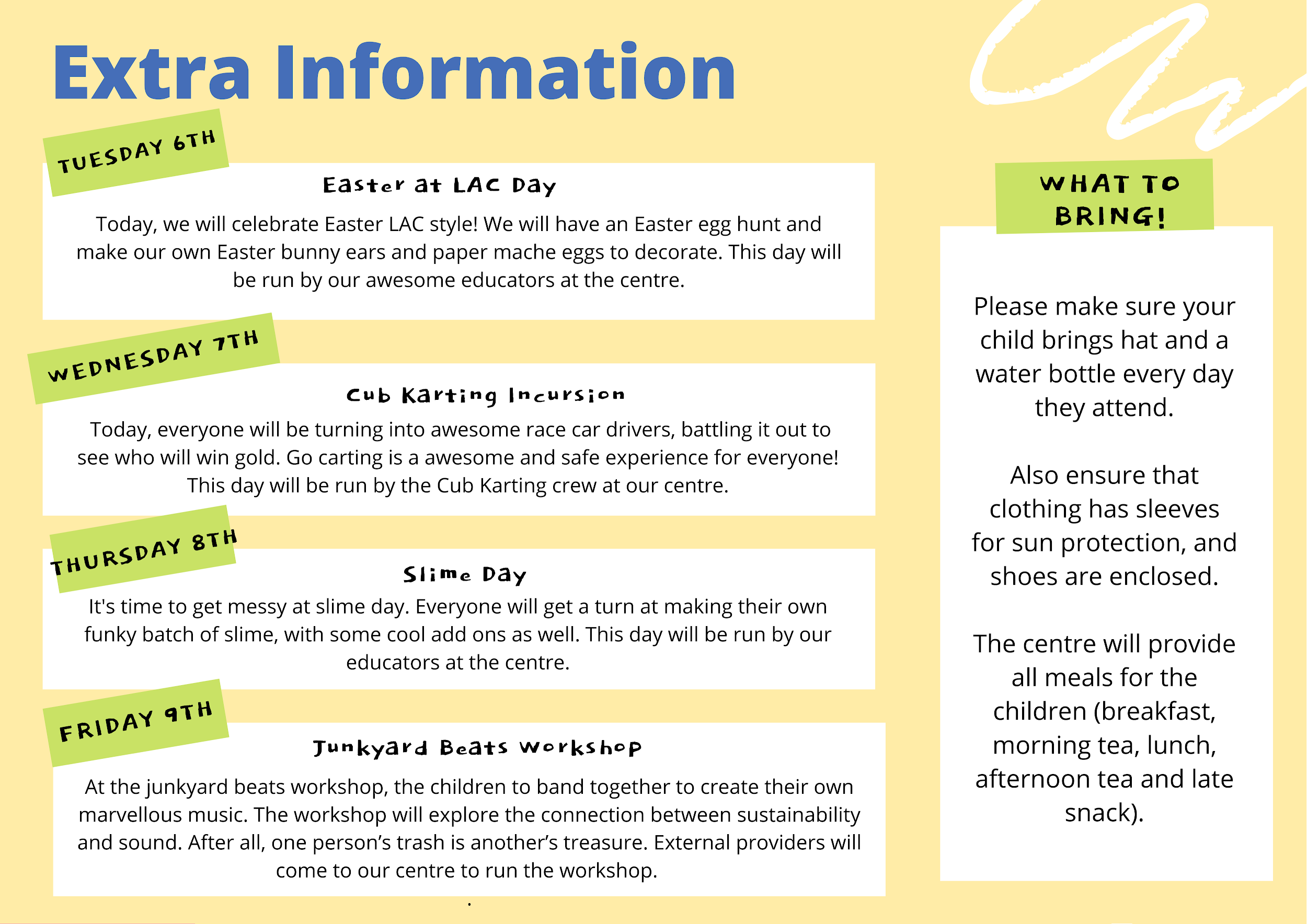 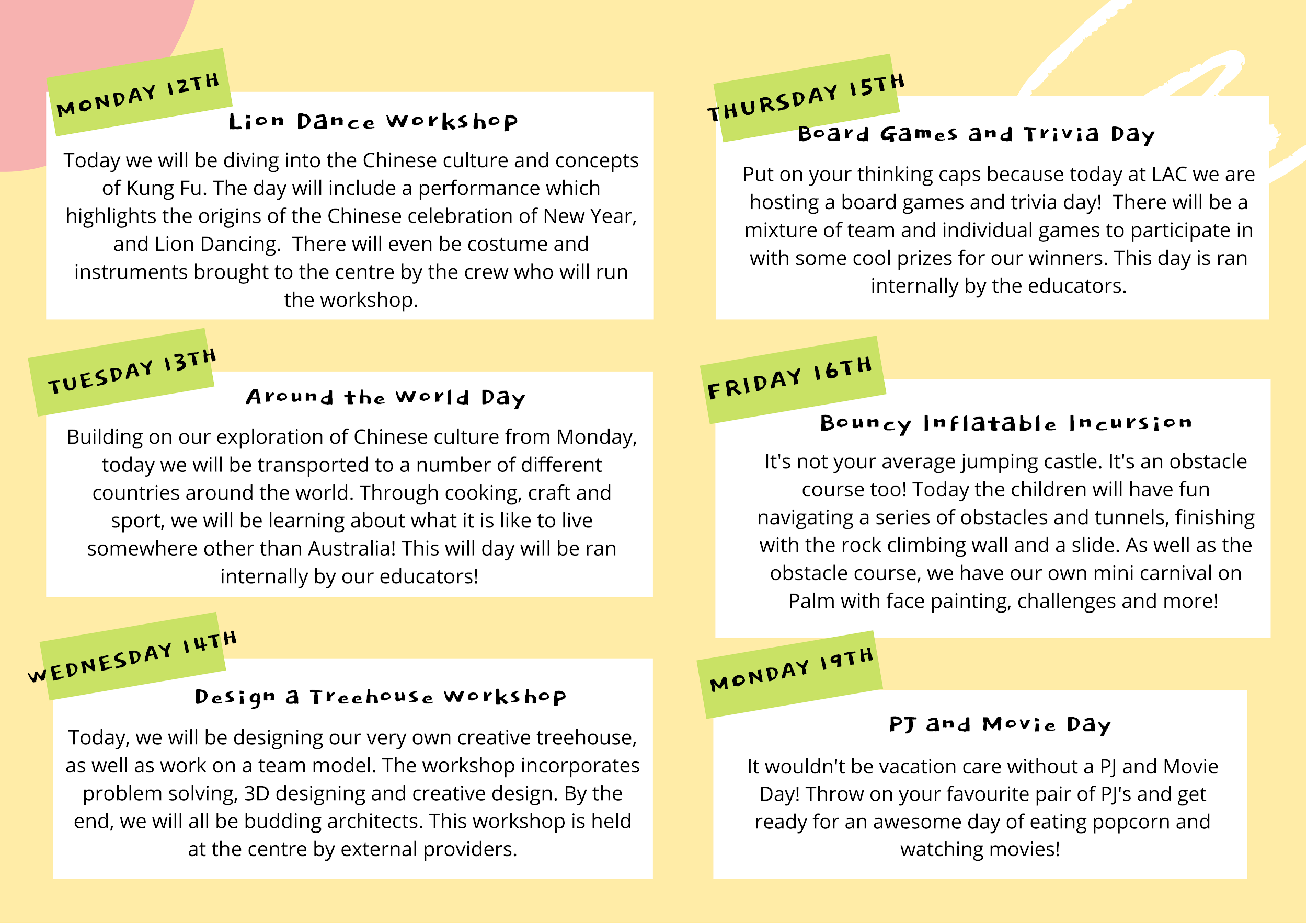 IMPORTANT INFORMATION (DETACH AND KEEP)OPERATING TIMESThe centre will be open from 7.15am to 6.00pm each day.On excursion days, all children must be at the Centre by 8:30AM. If your child is not signed in by the time the bus departs, your child will not attend the excursion. As only one program will be run each day, if an excursion is programmed, there are no alternative activities provided. All staff working on the excursion day will attend excursions and the LAC building will be closed on departure of the children and re-opened when they return. ELECTRONIC EQUIPMENT AND DEVICESChildren are not allowed to bring electronic devices to LAC. Staff at LAC will take no responsibility for loss or damage to electronic equipment brought into the centre by the children. SUN SAFETYPlease make sure that your child comes to vacation care with sunscreen applied or help yourself to the bottle on the sign in desk. Your child must bring a hat. Children without an appropriate hat will not be allowed to participate in outdoor activities.FEESIncursion days: $70 per dayExcursion days: $90-$100 per dayFull payment is required for booking to be confirmed.All CCS repayments will be credited into Term 2 fees. 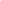 My child/ren is currently enrolled at the service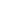 My child/ren is not currently enrolled at the service (please complete an enrolment form)All CCS entitlements will be credited into Term 2Parent/Guardian Contact Name: ___________________________     Email: ______________________________
Phone: ______________________Vacation Care 2021 Terms & ConditionsI understand that:Fees are payable in advance in order to confirm position and booking.Once vacation care is confirmed, fees are not refundable.I understand that if my child/children are sick, fees are non-refundable.It is a legal requirement that a parent/guardian or other authorized person signs my child/children in and out of the service every day.If any unavoidable late change to the program occurs, a similar excursion/incursion will be substituted, and parents will be notified as soon as possible.This is a NUT FREE Centre - all and any food brought to the Centre must be nut free.Parents are required to notify the Centre of any allergies their child may have.Parents are responsible for updating all parent contact and emergency contact details including authorised pick up persons. Staff can only administer medications with the written permission from a parent/guardian. Parents requiring staff to administer medication must complete a Medication Authority form (included in the Centre enrolment form).Children are advised not to bring valuable items to the Centre.Children are not permitted to bring mobile phones, game boys, electronic equipment etc to the Centre. The Centre/staff cannot take responsibility for these items, especially on excursions. All personal items must be labeled.Centre and vacation care rules are established for the safety and enjoyment of all children. Children are expected to respect and follow these rules. Breaches of these rules will result in children being excluded from activities or, following consultation between Centre staff and parents, the rest of the program. Any critical incidents will result in immediate exclusion from the service.LAC closes at 6.00pm and late fees will be charged in accordance with LAC late fee policy.I agree to my child/children travelling with staff via public transport, chartered bus, car and walking where appropriate as part of the vacation care excursion program.I acknowledge that G and PG rated movies, DVD’s and games may be shown at the Centre where and when appropriate.Parent/Guardian name: _____________________________ Date: _____________________

Signed: _________________________NameAgeD.O.B.Allergies/medication/ special requirementsChild 1 (C1)Child 2 (C2)Child 3 (C3)Mon 5th  Mon 5th  Tues 6th Tues 6th Wed 7th   Wed 7th   Thurs 78h Thurs 78h Fri 9th Fri 9th  Activity  Activity Public Holiday Public Holiday Easter at LAC Day Easter at LAC Day Cub Karting Incursion Cub Karting Incursion Slime Day Slime Day Junkyard BeatsJunkyard BeatsCost Cost $70$70$70$70$70$70$70$70Child 1Child 1Child 2Child 2Child 3 Child 3 Mon 12th Mon 12th Tues 13th Tues 13th Wed 14th Wed 14th Thurs 15th Thurs 15th Fri 16th  Fri 16th  Mon 19th Activity  Activity Lion Dance WorkshopLion Dance WorkshopAround the World Day Around the World Day Design a Treehouse WorkshopDesign a Treehouse WorkshopBoard Games and Trivia Day Board Games and Trivia Day Bouncy Inflatable Obstacle IncursionBouncy Inflatable Obstacle IncursionPJ and Movie Day Cost Cost $70$70$70$70$70 $70 $70$70$70 $70 $70Child 1Child 1Child 2Child 2Child 3 Child 3 